TSV Germania Krölpa e.V.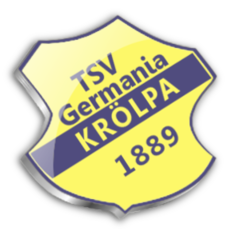 HauptkasseWiesenweg 2707387 KrölpaE-Mail: tsv-kasse@home92.de_____________________________ Vorname und Name (Mitglied) Gläubiger-Identifikationsnummer DE92TSV00001200822Mandatsreferenz SEPA-Lastschriftmandat Ich ermächtige den TSV Germania Krölpa e.V., Zahlungen von meinem Konto mittels Lastschrift einzuziehen. Zugleich weise ich mein Kreditinstitut an, die vom TSV Germania Krölpa e.V. auf mein Konto gezogenen Lastschriften einzulösen. Hinweis: Ich kann innerhalb von acht Wochen, beginnend mit dem Belastungsdatum, die Erstattung des belasteten Betrages verlangen. Es gelten dabei die mit meinem Kreditinstitut vereinbarten Bedingungen. _____________________________ Vorname und Name (Kontoinhaber) _____________________________ Straße und Hausnummer _____________________________ Postleitzahl und Ort _____________________________ _ _ _ _ _ _ _ _ | _ _ _ Kreditinstitut (Name und BIC) D E _ _ | _ _ _ _ | _ _ _ _ | _ _ _ _ | _ _ _ _ | _ _ _IBAN _________________________________________________ Datum, Ort und UnterschriftTSV Germania Krölpa e.V.HauptkasseWiesenweg 2707387 KrölpaZahlweise		Jährlich  	54 € Erwachsener				24 € Kinder und Jugendliche unter 18 Jahren36 € passive Mitglieder (kein Training bzw. keine                     Benutzung sportlicher Anlagen)		Einzug zum 30. April des aktuellen Jahres		halbjährlich 	27 € Erwachsener				12 € Kinder und Jugendliche unter 18 Jahren18 € passive Mitglieder (kein Training bzw. keine                     Benutzung sportlicher Anlagen)Einzug zum 30. April und 30. Oktober des aktuellen Jahres_____________________________________________ Datum, Ort und Unterschrift